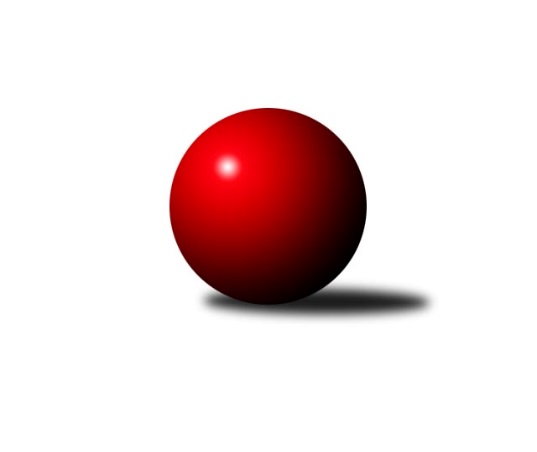 Č.19Ročník 2017/2018	18.2.2018Nejlepšího výkonu v tomto kole: 1767 dosáhlo družstvo: SKK Podbořany BOkresní přebor - skupina A 2017/2018Výsledky 19. kolaSouhrnný přehled výsledků:TJ Elektrárny Kadaň C	- Sokol Spořice D	5:1	1686:1595	6.0:2.0	15.2.SKK Bílina C	- TJ KK Louny B	2:4	1520:1606	3.0:5.0	15.2.SKK Podbořany C	- SKK Podbořany B	0:6	1612:1767	0.5:7.5	15.2.TJ Lokomotiva Žatec B	- TJ VTŽ Chomutov C	4.5:1.5	1669:1632	5.0:3.0	17.2.TJ Lokomotiva Žatec C	- Sokol Spořice B	2:4	1583:1620	2.0:6.0	17.2.TJ Sokol Údlice C	- TJ Sokol Údlice B	4:2	1607:1604	4.0:4.0	17.2.Sokol Spořice C	- TJ MUS Most		dohrávka		22.2.Tabulka družstev:	1.	Sokol Spořice C	18	14	1	3	71.5 : 36.5 	78.5 : 61.5 	 1591	29	2.	TJ Sokol Údlice B	19	14	1	4	80.0 : 34.0 	92.5 : 60.5 	 1613	29	3.	TJ MUS Most	18	13	0	5	74.0 : 34.0 	95.0 : 49.0 	 1634	26	4.	TJ KK Louny B	19	12	2	5	69.0 : 45.0 	83.0 : 69.0 	 1607	26	5.	TJ Lokomotiva Žatec B	19	10	4	5	66.5 : 47.5 	89.5 : 62.5 	 1620	24	6.	Sokol Spořice B	19	11	1	7	62.0 : 52.0 	88.0 : 65.0 	 1614	23	7.	TJ Elektrárny Kadaň C	19	11	0	8	62.0 : 52.0 	80.0 : 72.0 	 1582	22	8.	SKK Podbořany B	19	9	0	10	59.0 : 55.0 	82.0 : 70.0 	 1618	18	9.	TJ Sokol Údlice C	19	7	1	11	50.0 : 64.0 	71.5 : 80.5 	 1544	15	10.	TJ Lokomotiva Žatec C	19	7	0	12	48.5 : 65.5 	56.5 : 95.5 	 1531	14	11.	TJ VTŽ Chomutov C	19	6	1	12	40.0 : 74.0 	64.0 : 88.0 	 1549	13	12.	SKK Podbořany C	19	6	0	13	43.0 : 71.0 	58.5 : 89.5 	 1541	12	13.	Sokol Spořice D	19	5	1	13	42.5 : 71.5 	61.5 : 90.5 	 1543	11	14.	SKK Bílina C	19	1	0	18	24.0 : 90.0 	52.5 : 99.5 	 1465	2Podrobné výsledky kola:	 TJ Elektrárny Kadaň C	1686	5:1	1595	Sokol Spořice D	Pavel, st. Nocar st.	 	 208 	 223 		431 	 2:0 	 390 	 	198 	 192		Boleslava Slunéčková	Pavel, ml. Nocar ml.	 	 218 	 193 		411 	 2:0 	 378 	 	190 	 188		Gustav Marenčák	Jan Zach	 	 209 	 218 		427 	 1:1 	 428 	 	191 	 237		Milan Černý	Jaroslav Seifert	 	 210 	 207 		417 	 1:1 	 399 	 	189 	 210		Petr Andresrozhodčí: Nejlepšího výkonu v tomto utkání: 431 kuželek dosáhli: Pavel, st. Nocar st.	 SKK Bílina C	1520	2:4	1606	TJ KK Louny B	Jana Černíková	 	 197 	 160 		357 	 0:2 	 432 	 	203 	 229		Ladislav Smreček	Václav Sikyta *1	 	 173 	 178 		351 	 0:2 	 438 	 	188 	 250		Václav, ml. Valenta ml.	Rudolf Podhola	 	 199 	 229 		428 	 2:0 	 374 	 	179 	 195		Martin Král	Veronika Šílová	 	 200 	 184 		384 	 1:1 	 362 	 	169 	 193		Daniela Hlaváčovározhodčí: střídání: *1 od 51. hodu Karel HulhaNejlepšího výkonu v tomto utkání: 438 kuželek dosáhli: Václav, ml. Valenta ml.	 SKK Podbořany C	1612	0:6	1767	SKK Podbořany B	David Alföldi	 	 231 	 214 		445 	 0.5:1.5 	 447 	 	233 	 214		Václav Šváb	Milan Kozler	 	 186 	 184 		370 	 0:2 	 420 	 	214 	 206		Marek Půta	Matěj Mára	 	 202 	 196 		398 	 0:2 	 451 	 	216 	 235		Bára Zemanová	Jan Zajíc	 	 195 	 204 		399 	 0:2 	 449 	 	207 	 242		Tadeáš Zemanrozhodčí: Nejlepší výkon utkání: 451 - Bára Zemanová	 TJ Lokomotiva Žatec B	1669	4.5:1.5	1632	TJ VTŽ Chomutov C	Michaela Šuterová	 	 222 	 190 		412 	 1:1 	 412 	 	200 	 212		Pavel Vaníček	Šárka Uhlíková	 	 222 	 199 		421 	 1:1 	 412 	 	210 	 202		Milan Šmejkal	Zdeněk, ml. Ptáček ml.	 	 227 	 172 		399 	 1:1 	 421 	 	197 	 224		Viktor Žďárský	Zdeněk Verner	 	 215 	 222 		437 	 2:0 	 387 	 	187 	 200		Dančo Bosilkovrozhodčí: Nejlepší výkon utkání: 437 - Zdeněk Verner	 TJ Lokomotiva Žatec C	1583	2:4	1620	Sokol Spořice B	Pavel Vacinek	 	 197 	 221 		418 	 1:1 	 407 	 	214 	 193		Martina Kuželová	Rudolf Hofmann	 	 193 	 187 		380 	 1:1 	 376 	 	172 	 204		Petr Vokálek	Miroslav Vízek	 	 179 	 193 		372 	 0:2 	 398 	 	200 	 198		Miroslav Lazarčik	Jan Čermák	 	 203 	 210 		413 	 0:2 	 439 	 	221 	 218		Jitka Jindrovározhodčí: Nejlepší výkon utkání: 439 - Jitka Jindrová	 TJ Sokol Údlice C	1607	4:2	1604	TJ Sokol Údlice B	Daniel Nudčenko	 	 208 	 173 		381 	 1:1 	 441 	 	206 	 235		Jindřich Šebelík	Milan Daniš	 	 191 	 195 		386 	 0:2 	 429 	 	210 	 219		Eduard Houdek	Jaroslava Paganiková	 	 231 	 203 		434 	 2:0 	 345 	 	183 	 162		Antonín Šulc	Michal Janči	 	 210 	 196 		406 	 1:1 	 389 	 	181 	 208		Michal Šlajchrtrozhodčí: Nejlepší výkon utkání: 441 - Jindřich ŠebelíkPořadí jednotlivců:	jméno hráče	družstvo	celkem	plné	dorážka	chyby	poměr kuž.	Maximum	1.	Josef Drahoš 	TJ MUS Most	440.70	295.2	145.5	4.4	7/8	(486)	2.	Jaroslav Verner 	TJ Sokol Údlice B	434.70	301.8	132.9	6.1	6/7	(507)	3.	Michal Dvořák 	TJ Lokomotiva Žatec B	432.11	295.1	137.0	6.5	6/8	(475)	4.	Radek Šelmek 	Sokol Spořice C	431.28	295.8	135.5	7.5	6/7	(450)	5.	Jitka Jindrová 	Sokol Spořice B	429.19	295.8	133.4	4.5	8/8	(440)	6.	Václav, ml. Valenta  ml.	TJ KK Louny B	427.85	295.2	132.7	6.6	8/9	(511)	7.	Rudolf Podhola 	SKK Bílina C	426.98	294.6	132.4	5.1	6/8	(461)	8.	Jiří Kartus 	SKK Podbořany B	420.89	292.2	128.7	7.4	7/9	(466)	9.	Jindřich Šebelík 	TJ Sokol Údlice B	417.16	286.2	130.9	5.5	5/7	(468)	10.	David Alföldi 	SKK Podbořany C	416.88	287.2	129.7	8.6	7/8	(450)	11.	Roman Moucha 	TJ MUS Most	414.98	291.3	123.7	7.9	8/8	(472)	12.	Petr Andres 	Sokol Spořice D	413.32	286.8	126.5	7.2	6/6	(457)	13.	Miroslav Sodomka 	TJ KK Louny B	413.15	291.8	121.4	9.2	6/9	(445)	14.	Blažej Kašný 	TJ Sokol Údlice C	413.07	291.5	121.6	5.4	5/7	(453)	15.	Zdeněk Verner 	TJ Lokomotiva Žatec B	412.29	289.8	122.5	9.2	6/8	(454)	16.	Milan Černý 	Sokol Spořice D	412.08	291.8	120.3	8.6	6/6	(438)	17.	Václav Šváb 	SKK Podbořany B	410.04	286.2	123.9	8.0	7/9	(470)	18.	Jaroslav Seifert 	TJ Elektrárny Kadaň C	406.47	282.1	124.4	7.8	6/6	(481)	19.	Jaroslav Hodinář 	TJ Sokol Údlice B	405.50	288.0	117.5	8.1	7/7	(438)	20.	Jiřina Kařízková 	Sokol Spořice C	405.10	281.6	123.5	6.8	7/7	(453)	21.	Jan Čermák 	TJ Lokomotiva Žatec C	404.90	282.6	122.3	8.2	8/8	(432)	22.	Jan Zach 	TJ Elektrárny Kadaň C	401.71	280.9	120.8	9.9	6/6	(461)	23.	Michaela Šuterová 	TJ Lokomotiva Žatec B	401.41	284.3	117.2	8.8	7/8	(429)	24.	Viktor Žďárský 	TJ VTŽ Chomutov C	401.05	288.0	113.1	11.2	8/8	(435)	25.	Marek Půta 	SKK Podbořany B	400.21	282.7	117.5	10.5	6/9	(435)	26.	Bára Zemanová 	SKK Podbořany B	399.82	280.4	119.4	10.4	7/9	(458)	27.	Miroslav Lazarčik 	Sokol Spořice B	398.84	281.2	117.7	7.8	7/8	(430)	28.	Miroslav Šlosar 	TJ MUS Most	398.30	286.4	111.9	11.9	6/8	(479)	29.	Milan Šmejkal 	TJ VTŽ Chomutov C	397.70	282.9	114.8	9.1	7/8	(426)	30.	Zdeněk, ml. Ptáček  ml.	TJ Lokomotiva Žatec B	396.08	279.4	116.7	8.9	7/8	(439)	31.	Tomáš Raisr 	Sokol Spořice C	395.60	275.2	120.4	9.7	6/7	(426)	32.	Martin Král 	TJ KK Louny B	394.97	279.8	115.2	12.6	6/9	(447)	33.	Tadeáš Zeman 	SKK Podbořany B	394.74	275.7	119.0	10.7	9/9	(449)	34.	Michal Šlajchrt 	TJ Sokol Údlice B	394.27	275.6	118.6	7.8	6/7	(425)	35.	Miriam Nocarová 	TJ Elektrárny Kadaň C	393.52	274.8	118.7	8.8	6/6	(428)	36.	Karel Nudčenko 	TJ Sokol Údlice C	393.07	273.1	120.0	7.6	6/7	(426)	37.	Pavel, st. Nocar  st.	TJ Elektrárny Kadaň C	392.08	272.2	119.9	9.1	6/6	(464)	38.	Milan Daniš 	TJ Sokol Údlice C	390.24	275.0	115.2	11.4	6/7	(438)	39.	Dančo Bosilkov 	TJ VTŽ Chomutov C	389.83	280.9	109.0	11.1	7/8	(420)	40.	Václav Krist 	TJ MUS Most	389.46	273.3	116.1	10.6	6/8	(449)	41.	Matěj Mára 	SKK Podbořany C	387.20	278.3	108.9	11.1	7/8	(418)	42.	Lubomír Ptáček 	TJ Lokomotiva Žatec B	382.88	277.1	105.8	11.8	7/8	(429)	43.	Miloš Kubizňák 	TJ KK Louny B	381.86	272.8	109.1	13.4	7/9	(436)	44.	Pavel Vaníček 	TJ VTŽ Chomutov C	381.61	271.1	110.5	10.0	7/8	(436)	45.	Pavel Vacinek 	TJ Lokomotiva Žatec C	381.35	278.6	102.7	11.1	6/8	(418)	46.	Eva Chotová 	TJ Lokomotiva Žatec C	380.33	270.3	110.1	12.3	6/8	(411)	47.	Petr Vokálek 	Sokol Spořice B	379.69	274.3	105.4	11.0	8/8	(421)	48.	Václav Šulc 	TJ Sokol Údlice B	379.08	260.8	118.3	8.7	6/7	(396)	49.	Milan Kozler 	SKK Podbořany C	376.04	265.4	110.7	10.8	7/8	(411)	50.	Jana Černíková 	SKK Bílina C	375.95	271.1	104.9	11.9	8/8	(418)	51.	Jana Černá 	Sokol Spořice C	374.89	272.3	102.6	15.2	5/7	(402)	52.	Miroslav Vízek 	TJ Lokomotiva Žatec C	370.95	262.6	108.3	11.7	8/8	(400)	53.	Boleslava Slunéčková 	Sokol Spořice D	370.52	266.3	104.3	13.4	6/6	(392)	54.	Milada Pšeničková 	Sokol Spořice C	364.75	265.8	99.0	13.3	6/7	(376)	55.	Gustav Marenčák 	Sokol Spořice D	361.04	268.7	92.3	13.2	5/6	(393)	56.	Jiří Suchánek 	TJ Sokol Údlice C	355.60	262.4	93.2	15.3	5/7	(383)	57.	Jitka Váňová 	TJ VTŽ Chomutov C	352.07	261.9	90.2	14.5	6/8	(412)	58.	Václav Sikyta 	SKK Bílina C	350.99	252.5	98.5	15.1	7/8	(384)	59.	Karel Hulha 	SKK Bílina C	336.86	247.9	89.0	17.1	7/8	(365)		Kamil Srkal 	SKK Podbořany B	447.50	305.0	142.5	2.5	2/9	(450)		Rudolf Šamaj 	TJ MUS Most	430.76	295.1	135.6	5.5	3/8	(452)		Jaroslav Krása 	TJ Elektrárny Kadaň C	417.50	281.5	136.0	5.5	2/6	(435)		Martin Lázna 	TJ KK Louny B	415.50	285.3	130.3	9.8	2/9	(420)		Ladislav Smreček 	TJ KK Louny B	409.13	287.8	121.4	10.8	4/9	(456)		Martina Kuželová 	Sokol Spořice B	408.47	281.3	127.2	6.3	5/8	(431)		Julius Hidvegi 	TJ MUS Most	403.80	280.1	123.7	7.5	3/8	(442)		Jaroslava Paganiková 	TJ Sokol Údlice C	401.83	286.3	115.6	9.0	4/7	(434)		Eduard Houdek 	TJ Sokol Údlice B	401.33	290.4	111.0	9.1	3/7	(457)		Marek Sýkora 	Sokol Spořice B	400.64	279.1	121.5	8.3	5/8	(415)		Šárka Uhlíková 	TJ Lokomotiva Žatec B	396.30	279.9	116.4	8.5	2/8	(421)		Aleš Kopčík 	TJ KK Louny B	394.88	284.6	110.3	9.8	4/9	(466)		Lada Strnadová 	TJ Elektrárny Kadaň C	392.75	282.5	110.3	11.3	2/6	(433)		Michal Janči 	TJ Sokol Údlice C	390.56	282.1	108.4	6.6	4/7	(420)		Stanislav Třešňák 	SKK Podbořany C	388.80	266.2	122.6	11.4	5/8	(430)		Petr Heryšer 	SKK Podbořany C	386.75	265.0	121.8	11.3	2/8	(399)		Jan Zajíc 	SKK Podbořany C	385.90	268.0	117.9	9.6	4/8	(431)		Antonín Šulc 	TJ Sokol Údlice B	384.30	272.9	111.4	11.0	2/7	(421)		Zdeněk Ausbuher 	SKK Podbořany B	382.44	277.4	105.0	12.5	5/9	(437)		Daniela Hlaváčová 	TJ KK Louny B	377.38	266.9	110.5	11.3	4/9	(427)		Daniel Nudčenko 	TJ Sokol Údlice C	377.33	264.4	112.9	14.0	3/7	(438)		David Bidmon 	TJ Elektrárny Kadaň C	376.00	261.0	115.0	13.0	1/6	(376)		Rudolf Hofmann 	TJ Lokomotiva Žatec C	372.69	267.4	105.3	11.0	4/8	(408)		Pavel, ml. Nocar  ml.	TJ Elektrárny Kadaň C	372.33	261.0	111.3	13.3	3/6	(439)		Václav Talián 	SKK Bílina C	371.00	275.0	96.0	15.0	1/8	(371)		Vlastimil Heryšer 	SKK Podbořany C	370.90	271.8	99.1	12.2	5/8	(430)		Pavla Vacinková 	TJ Lokomotiva Žatec C	358.08	269.3	88.8	17.3	3/8	(377)		Michaela Černá 	Sokol Spořice D	355.33	269.9	85.4	15.8	2/6	(392)		Veronika Šílová 	SKK Bílina C	348.16	253.6	94.6	15.0	3/8	(384)		Ladislav Mandinec 	SKK Podbořany C	346.80	258.0	88.8	15.8	5/8	(415)		Tomáš Pičkár 	TJ Sokol Údlice C	344.75	237.3	107.5	13.0	2/7	(375)		Stanislav Machát 	TJ Sokol Údlice C	333.00	254.0	79.0	21.0	1/7	(333)		Ladislav Veselý 	TJ MUS Most	331.83	254.5	77.3	21.2	4/8	(387)		Andrea Fialová 	Sokol Spořice D	312.67	236.7	76.0	19.7	3/6	(324)		Jiří Šlajchrt 	TJ Sokol Údlice B	305.00	227.0	78.0	18.0	1/7	(305)		Josef Kraus 	SKK Bílina C	302.00	233.5	68.5	23.0	2/8	(311)		Jana Blašková 	Sokol Spořice B	181.00	138.0	43.0	39.0	1/8	(181)Sportovně technické informace:Starty náhradníků:registrační číslo	jméno a příjmení 	datum startu 	družstvo	číslo startu13090	Michaela Šuterová	17.02.2018	TJ Lokomotiva Žatec B	6x17352	Zdeněk Ptáček ml.	17.02.2018	TJ Lokomotiva Žatec B	5x20531	Rudolf Hofmann	17.02.2018	TJ Lokomotiva Žatec C	2x3953	Rudolf Podhola	15.02.2018	SKK Bílina C	3x15981	Zdeněk Verner	17.02.2018	TJ Lokomotiva Žatec B	4x22978	Viktor Žďárský	17.02.2018	TJ VTŽ Chomutov C	5x12473	Jaroslav Seifert	15.02.2018	TJ Elektrárny Kadaň C	5x3337	Pavel Vaníček	17.02.2018	TJ VTŽ Chomutov C	8x1695	Jitka Jindrová	17.02.2018	Sokol Spořice B	5x24834	Tadeáš Zeman	15.02.2018	SKK Podbořany B	5x4010	Václav Šváb	15.02.2018	SKK Podbořany B	2x19615	Daniela Hlaváčová	15.02.2018	TJ KK Louny B	4x24489	David Alföldi	15.02.2018	SKK Podbořany C	5x24152	Dančo Bosilkov	17.02.2018	TJ VTŽ Chomutov C	4x24130	Pavel Vacinek	17.02.2018	TJ Lokomotiva Žatec C	4x17864	Petr Andres	15.02.2018	Sokol Spořice D	5x21303	Jan Zach	15.02.2018	TJ Elektrárny Kadaň C	2x23236	Milan Daniš	17.02.2018	TJ Sokol Údlice C	5x
Hráči dopsaní na soupisku:registrační číslo	jméno a příjmení 	datum startu 	družstvo	Program dalšího kola:20. kolo22.2.2018	čt	17:00	Sokol Spořice C - TJ MUS Most (dohrávka z 19. kola)	23.2.2018	pá	17:00	TJ MUS Most - TJ Lokomotiva Žatec B	23.2.2018	pá	17:30	TJ KK Louny B - TJ Elektrárny Kadaň C	24.2.2018	so	9:00	Sokol Spořice D - Sokol Spořice B	24.2.2018	so	14:00	SKK Podbořany C - TJ Lokomotiva Žatec C	24.2.2018	so	14:00	SKK Podbořany B - Sokol Spořice C	24.2.2018	so	14:00	TJ VTŽ Chomutov C - TJ Sokol Údlice C	Nejlepší šestka kola - absolutněNejlepší šestka kola - absolutněNejlepší šestka kola - absolutněNejlepší šestka kola - absolutněNejlepší šestka kola - dle průměru kuželenNejlepší šestka kola - dle průměru kuželenNejlepší šestka kola - dle průměru kuželenNejlepší šestka kola - dle průměru kuželenNejlepší šestka kola - dle průměru kuželenPočetJménoNázev týmuVýkonPočetJménoNázev týmuPrůměr (%)Výkon2xBára ZemanováPodbořany B4514xRoman MouchaMost114.424241xTadeáš ZemanPodbořany B44912xJitka JindrováSpořice B112.534392xVáclav ŠvábPodbořany B4476xVáclav, ml. Valenta ml.KK Louny B112.044387xDavid AlföldiPodbořany C4455xZdeněk VernerŽatec B112.024373xJindřich ŠebelíkÚdlice B4412xBára ZemanováPodbořany B111.244517xJitka JindrováSpořice B4393xJindřich ŠebelíkÚdlice B111.02441